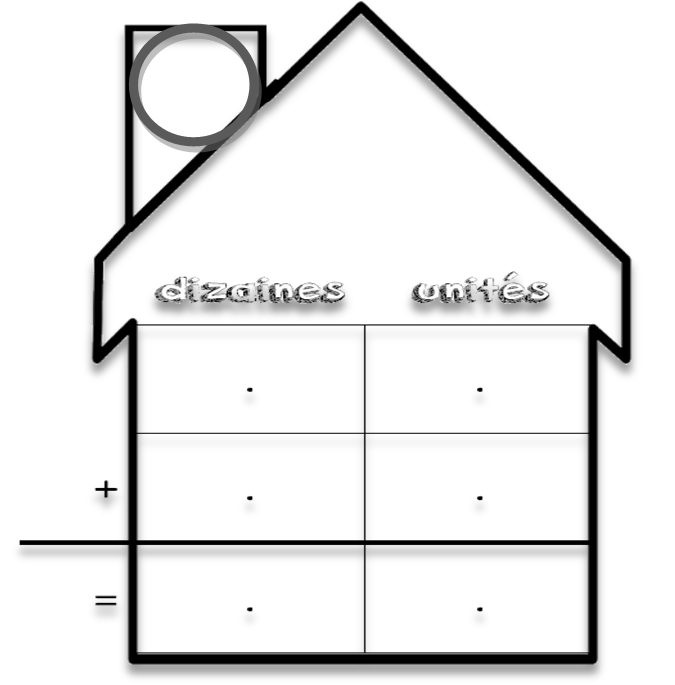 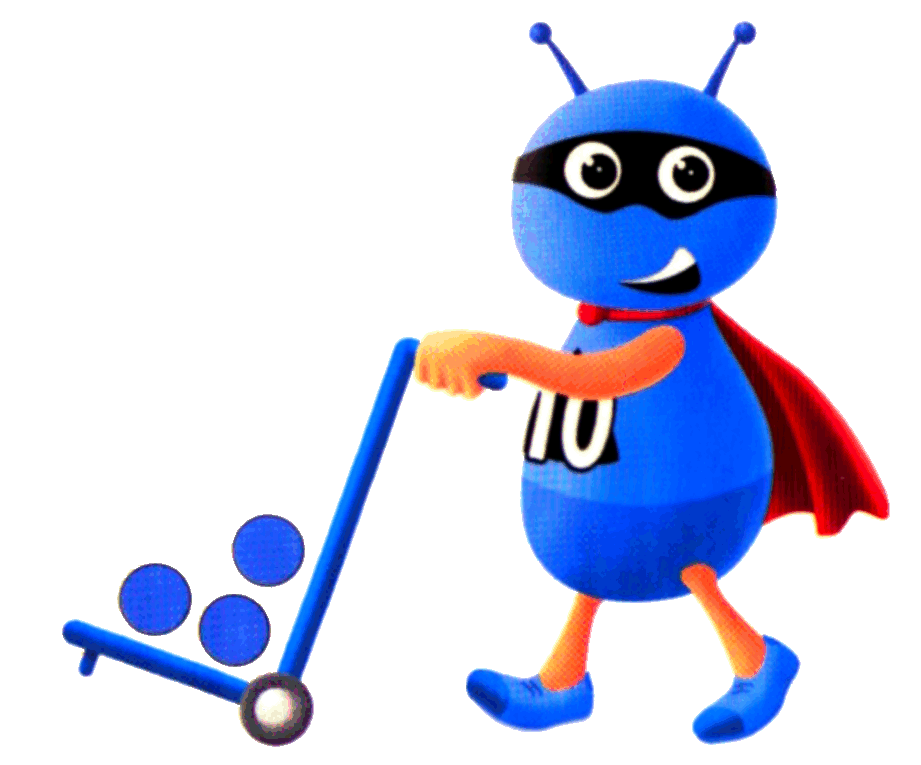 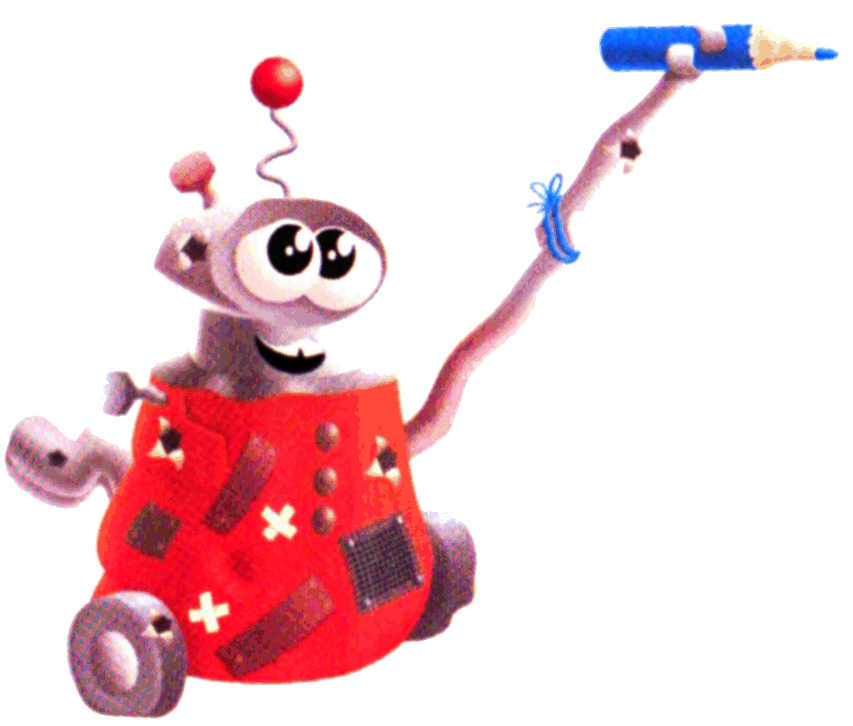 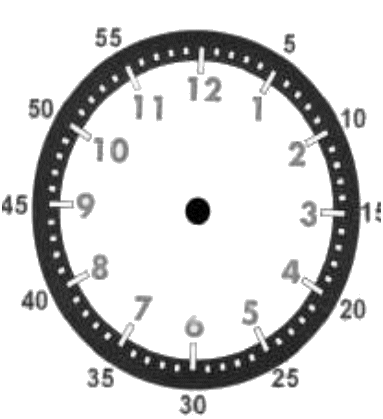 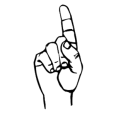 1un11 onze30  trente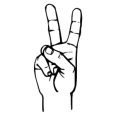 2deux12  douze40 quarante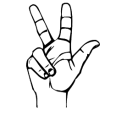 3trois13  treize50 cinquante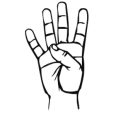 4quatre14 quatorze60  soixante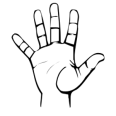 5cinq15  quinze70 soixante-dix6six16  seize80  quatre-vingts7sept17  dix-sept90 quatre-vingt-dix8huit18  dix-huit100  cent9neuf19  dix-neuf10dix20  vingt